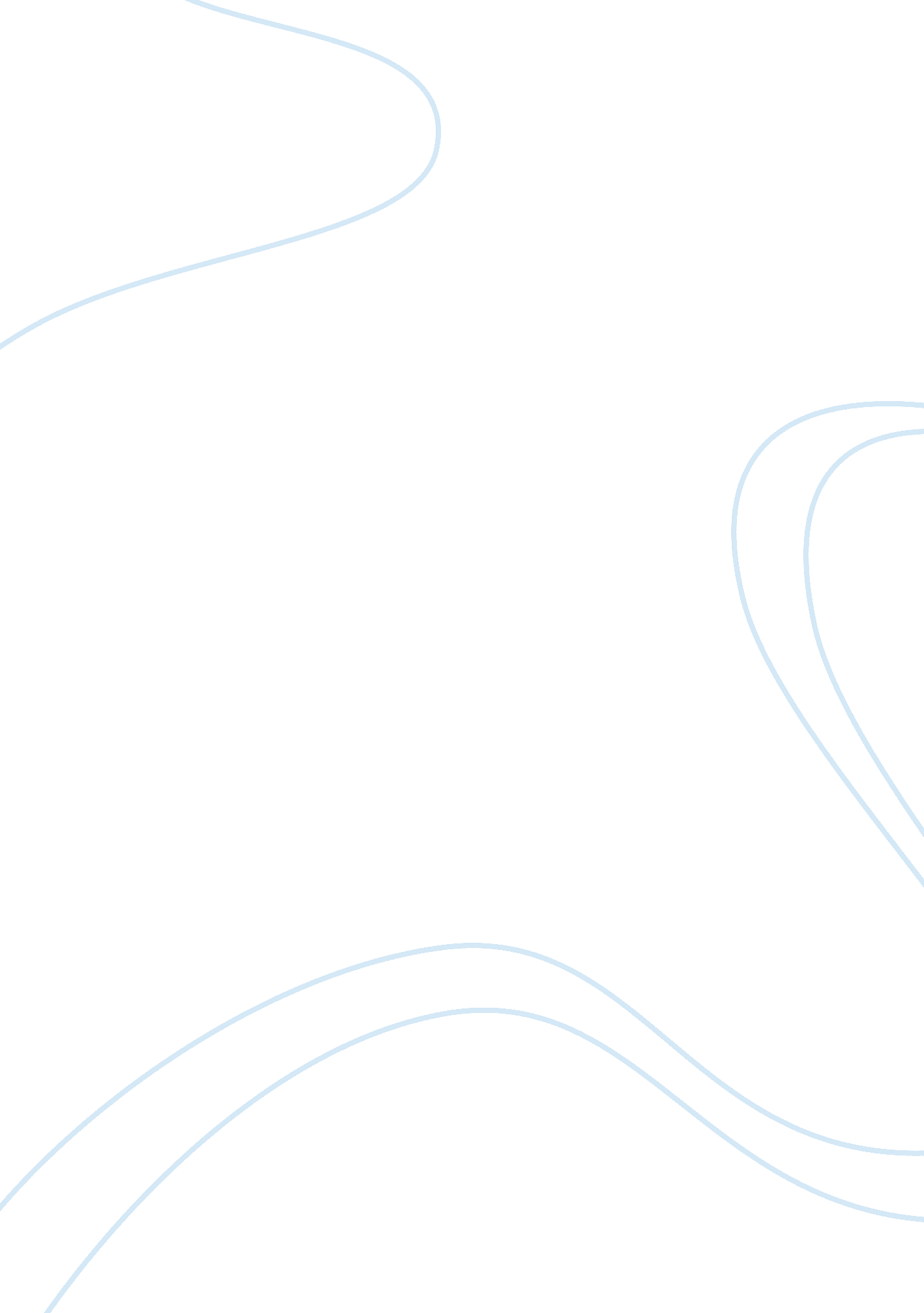 Analogy to government assignment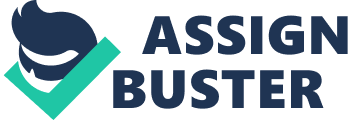 Executive, Legislative, and Judicial vs.. The Dancer, Choreographer, and Audience” A dance performance is very similar to The Separation of Powers in the government because they both demonstrate checks and balances each role plays. For example, a Dancer is similar to the Executive Branch, the Audience is similar to the Judicial Branch, and the Choreographer is similar to the Legislative Branch. Each branch is needed to pass a law Just as everyone involved in a dance performance is an important component to a successful show. The Executive ranch enforces the quality of the law. The Dancer is the performer “ enforcing” the Choreographer’s piece. The Executive Branch has the power to veto laws that the legislature passed. In the context of dance, a Dancer has the right to exempt themselves from the piece that the Choreographer gave them. The Executive Branch can also appoint members of the Judicial Branch (relating to a dancer inviting her friends to her performances. ) Passing laws and putting on a performance both require time, support, and dedication. The President and the Dancer are both the main attraction. A Choreographer and the Legislative Branch are similar because the Legislative Branch prepares the law and the Choreographer makes up the routine. Ere Legislative Branch can approve appointments to the Judicial Branch, which Is like the Choreographer selling tickets to an Audience. Along with that, the legislature can impeach the Judicial Branch, meaning they can question their integrity or purpose of making a specific law. A Choreographer can remove disruptive people from the audience or people that they think may be stealing the choreography. Finally, the Leticia Branch and the Audience. The Judicial Branch Interprets the law, Just like the Audience Interoperable a performance. The Judicial Branch can claim to the Legislative Branch that the law that was created Is unconstitutional. The Audiences approval of the Choreographer Is shown by writing reviews about the performance. Also, the Judicial Branch checks the Executive Branch by having the power to claim something as unconstitutional. The audience can do this by deciding how well the Dancer preformed. A dance performance (the government) has a Choreographer, a Dancer, and an Audience. The Choreographer makes up a dance (creates a law) and the Dancer performs the piece to the Audience (enforcing the law. ) The Audience then decides If they liked the performance or not (Interpretation the law. ) Just as the three branches of government work together to pass a law, a Dancer, Choreographer, and Audience, work together to put on a show. Dance performance is an important component to a successful show. The Executive he Legislative Branch can approve appointments to the Judicial Branch, which is like impeach the Judicial Branch, meaning they can question their integrity or purpose of Leticia Branch and the Audience. The Judicial Branch interprets the law, Just like the Audience interoperable a performance. The Judicial Branch can claim to the Legislative Branch that the law that was created is unconstitutional. The Audiences approval of the Choreographer is shown by writing reviews about the performance. Then decides if they liked the performance or not (interpretation the law. ). 